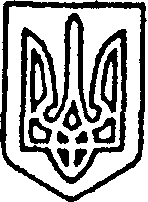 УК Р А Ї Н АПОКРОВСЬКА РАЙОННА ДЕРЖАВНА АДМІНІСТРАЦІЯВІДДІЛ ОСВІТИН А К А З19 грудня 2019р.			         Покровськ					№ 220Про підсумки проведення ІІ етапуВсеукраїнських учнівських олімпіадз навчальних предметіву 2019-2020 навчальному році	Згідно з наказом відділу освіти від 25 жовтня 2019 р № 178 про проведення ІІ етапу Всеукраїнських учнівських олімпіад з навчальних предметів у 2019-2020 навчальному році», з метою підвищення інтересу школярів до вивчення навчальних дисциплін у листопаді-грудні 2019 року були проведені районні учнівські олімпіади.	Для проведення олімпіад були створені оргкомітети і журі. Районні олімпіади   проведені в терміни, визначені  департаментом освіти і науки за завданнями обласних оргкомітетів. 	У районному етапі олімпіад взяли участь 17 закладів загальної середньої освіти, однак  з окремих предметів команди не завжди були у повному складі. 	Роботи  учасників оцінювались згідно Правил проведення І, ІІ, ІІІ етапів Всеукраїнських учнівських олімпіад з навчальних предметів  у Донецькій області (наказ департаменту освіти і науки Донецької обласної державної адміністрації від 26 вересня 2018 року №334/163-18), методичних рекомендацій та  шкал, передбачених в олімпіадних завданнях.   	 Найбільше призових місць визначено з  трудового навчання (19), математики (12). З біології - 7, української мови - 4, географії – 5, фізики – 3, англійської мови – 3. Жодного призового місця не визначено з правознавства, історії, інформаційних технологій, хімії.Переможці визначались згідно результататів виступів з кожної дисципліни Розглянувши дані оргкомітету та журі олімпіади, НАКАЗУЮ :	1. Затвердити протоколи журі олімпіад.	2. Нагородити дипломами відділу освіти учнів, які посіли І-ІІІ місця у районному турі учнівських олімпіад (додаток 1).	3. Керівникам закладів загальної середньої освіти:	1) обговорити результати олімпіади на засіданнях педагогічних рад та шкільних методичних об’єднань вчителів-предметників;	2) звернути увагу на більш ретельну підготовку учнів з базових дисциплін, проаналізувати ефективність використання годин  шкільного компоненту;	3) взяти під ретельний контроль підготовку та проведення шкільних предметних олімпіад з метою недопущення їх формального характеру;	4) проаналізувати роботу вчителів правознавства, історії, інформаційних технологій та хімії  щодо якісної підготовки здібних учнів до участі в олімпіадах;	5) розглянути питання заохочення найбільш активних і результативних учнів - учасників олімпіад;	6) розглянути і вирішити питання про стимулювання вчителів, учні яких  посіли І місце у районній олімпіаді.	4. Комунальній установі « Районний методичний кабінет»  (Сушкова):1) здійснити моніторинг якості проведення ІІ етапу Всеукраїнської олімпіади з навчальних предметів;  	2) організувати обговорення результатів районних олімпіад на засіданнях РМО вчителів-предметників;	3) провести в рамках засідань РМО вчителів-предметників семінари з вивчення технологій педагогічної підтримки обдарованих і здібних дітей;	4) методистам КУ РМК, що відповідають за навчальні дисципліни, у яких стабільно фіксується низький рівень результатів олімпіад, звернути  увагу на роботу з обдарованими дітьми  та надати методичну допомогу вчителям-предметникам з питань організації самоосвітньої діяльності та наукової творчості (участь у конкурсах, МАН).	5. Контроль за виконанням даного наказу залишаю за собою.Начальник відділу освіти                                                  В.В.ЛозінськаНадіслано  до:  справи – 1                                                                                                КУ  РМК – 1заклади -17Додаток 1до наказу відділу освітивід 19.12.2019 № 220Спискипереможців районного туру Всеукраїнських учнівських олімпіаду 2019-2020 н.р.ПредметПредмет№№Прізвище, ім’я учняПрізвище, ім’я учняЗаклад загальної середньої освітиКласКласМісцеМатематикаМатематика Котов Даніїл Котов Даніїл Новотроїцька ЗОШ І-ІІІ ст.55ІІІ МатематикаМатематика Кузнєцова Ксенія Кузнєцова КсеніяУдачненська ЗОШ І-ІІІ ст.55ІІІМатематикаМатематикаКулак ВладиславКулак ВладиславГришинський НВК66ІІМатематикаМатематикаЮрина ОлександраЮрина ОлександраНовоекономічна ЗОШ І-ІІІ ст.66ІМатематикаМатематика Солод Дар’я Солод Дар’яНовоєлизаветівський НВК66ІІІМатематикаМатематика Микула Аліна Микула АлінаМихайлівський НВК66ІІМатематикаМатематика Левенець Кирило Левенець КирилоНовотроїцька ЗОШ66ІІІМатематикаМатематикаКоваленко ПолінаКоваленко ПолінаЛисівська ЗОШ І-ІІІ ст.77ІІІМатематикаМатематикаБандурко АндрійБандурко Андрій Гродівська ЗОШ ІІІ ст77ІІІМатематикаМатематикаПерегудов БогданПерегудов БогданГришинський НВК77ІІІМатематикаМатематикаЮрченко АртемЮрченко АртемНовоекономічна ЗОШ І-ІІІ ст.88ІІІМатематикаМатематикаСуботіна ОльгаСуботіна ОльгаНовоекономічна Зош І-ІІІ ст.1111ІІІУкраїнська мова та літератураУкраїнська мова та літератураНауменко АнастасіяНауменко АнастасіяПіщанський НВК88ІІІУкраїнська мова та літератураУкраїнська мова та літератураДерман ОленаДерман ОленаМиколаївська  ЗОШ І-ІІІ ст.99ІІІУкраїнська мова та літератураУкраїнська мова та література Руєва Єлизавета Руєва ЄлизаветаЛисівська ЗОШ І-ІІІ ст.1010 ІІІУкраїнська мова та літератураУкраїнська мова та література Шестобітова Наталія  Шестобітова Наталія Новоолександрівський НВК1111ІІІТрудове навчанняТрудове навчанняТрудове навчанняТрудове навчанняТрудове навчанняТрудове навчанняТрудове навчанняТрудове навчанняТрудове навчанняТрудове навчанняТехнічна працяОбслуговуюча праця1717 Алексахін Артем Алексахін АртемГродівська ЗОШ І-ІІІ ст.Гродівська ЗОШ І-ІІІ ст.8ІІТехнічна працяОбслуговуюча праця1818Бік МикитаБік МикитаМихайлівський НВКМихайлівський НВК8ІІІІТехнічна працяОбслуговуюча праця1919Стельмаш ОлександрСтельмаш ОлександрЛисівська ЗОШ І-ІІІ ст. Лисівська ЗОШ І-ІІІ ст. 8ІІІІІІТехнічна працяОбслуговуюча праця2020 Костирко Микита Костирко МикитаПіщанський НВКПіщанський НВК8ІІІІІІТехнічна працяОбслуговуюча праця2121 Полегенький Олександр Полегенький ОлександрСергіївський НВКСергіївський НВК9ІІІІІІТехнічна працяОбслуговуюча праця2222 Панов Дмитро Панов Дмитро  Гродівська  ЗОШ  І-ІІІ ст.  Гродівська  ЗОШ  І-ІІІ ст.9ІІІІТехнічна працяОбслуговуюча праця2323Приймак РоманПриймак РоманУдачненська ЗОШ І-ІІІ ст.Удачненська ЗОШ І-ІІІ ст.10ІІІІІІТехнічна працяОбслуговуюча праця2424Акольцев ОлександрАкольцев ОлександрГродівська ЗОШ І-ІІІ ст.Гродівська ЗОШ І-ІІІ ст.10ІІІІТехнічна працяОбслуговуюча праця2525 Чесалін Данило Чесалін ДанилоУдачненська ЗОШ І-ІІІ ст.Удачненська ЗОШ І-ІІІ ст.11ІІІІІІТехнічна працяОбслуговуюча праця2626Мамедов АмідМамедов АмідГродівська ЗОШ І-ІІІ ст.Гродівська ЗОШ І-ІІІ ст.11ІІІІТехнічна працяОбслуговуюча праця2727Коваленко Марія  Коваленко Марія  Удачненська ЗОШ І-ІІІ ст. Удачненська ЗОШ І-ІІІ ст. 8ІІТехнічна працяОбслуговуюча праця2828Пекарська Дар’яПекарська Дар’яПіщанський НВК Піщанський НВК 8ІІІІТехнічна працяОбслуговуюча праця2929Машталер ВалеріяМашталер ВалеріяЛисівська   ЗОШ І-ІІІ ст.Лисівська   ЗОШ І-ІІІ ст.8ІІІІІІТехнічна працяОбслуговуюча праця3030Анікєєва ПолінаАнікєєва ПолінаУдачненська ЗОШ І-ІІІ ст.Удачненська ЗОШ І-ІІІ ст.9ІІТехнічна працяОбслуговуюча праця3131Данило ОльгаДанило ОльгаСергіївський НВКСергіївський НВК9ІІІІТехнічна працяОбслуговуюча праця3232Костенко АнастасіяКостенко АнастасіяНовоекономічна ЗОШ І-ІІІ ст.Новоекономічна ЗОШ І-ІІІ ст.10ІІТехнічна працяОбслуговуюча праця3333Бородай ОльгаБородай ОльгаЛисівська ЗОШ І-ІІІ ст.Лисівська ЗОШ І-ІІІ ст.10ІІІІТехнічна працяОбслуговуюча праця3434Алексахіна АнастасіяАлексахіна АнастасіяГродівська ЗОШ І-ІІІ ст.Гродівська ЗОШ І-ІІІ ст.11ІІІІІІТехнічна працяОбслуговуюча праця3535Рогова Дар’яРогова Дар’яЛисівська ЗОШ І-ІІІ ст.Лисівська ЗОШ І-ІІІ ст.11ІІІІІІБіологія3636Соляник КіраСоляник КіраНовоекономічна ЗОШ І-ІІІ ст.Новоекономічна ЗОШ І-ІІІ ст.8ІІІІІІБіологія3737 Кудінова Ганна Кудінова ГаннаСонцівський НВКСонцівський НВК8ІІІІІІБіологія3838 Манько Даніїл Манько ДаніїлНовоекономічна ЗОШ І-ІІІ ст.Новоекономічна ЗОШ І-ІІІ ст.9ІІІІІІБіологія3939Задера ЮліяЗадера ЮліяГродівська ЗОШ І-ІІІ ст.Гродівська ЗОШ І-ІІІ ст.9ІІІІІІБіологія4040Щербина ГаннаЩербина ГаннаМихайлівський НВКМихайлівський НВК9ІІІІІІБіологія4141Бурковська АнастасіяБурковська АнастасіяНовоекономічна ЗОШ І-ІІІ ст.Новоекономічна ЗОШ І-ІІІ ст.10ІІІІІІБіологія4242Березницька ЮліяБерезницька ЮліяСонцівський НВКСонцівський НВК11ІІІІІІГеографія4343Науменко ОлександрНауменко ОлександрУдачненська ЗОШ І-ІІІ стУдачненська ЗОШ І-ІІІ ст7ІІІІІІГеографія4444Метенко ДенисМетенко ДенисМалинівський НВКМалинівський НВК7ІІІІІІГеографія4545Луганська ВікторіяЛуганська ВікторіяНовотроїцька ЗОШ І-ІІІ ст.Новотроїцька ЗОШ І-ІІІ ст.8ІІІІІІГеографія4646Приймак Любов Приймак Любов Удачненська ЗОШ І-ІІІ ст.Удачненська ЗОШ І-ІІІ ст.11ІІІІІІГеографія4747Різник ІгорРізник Ігор Лисівська ЗОШ І-ІІІ ст. Лисівська ЗОШ І-ІІІ ст.11ІІАнглійська мова4848Трясорук ЯрославаТрясорук ЯрославаЛисівська ЗОШ І-ІІІ ст.Лисівська ЗОШ І-ІІІ ст.9ІІІ ІІІ Англійська мова4949Ковтун СтаніславКовтун СтаніславЛисівська ЗОШ І-ІІІ ст.Лисівська ЗОШ І-ІІІ ст.10ІІІІІІАнглійська мова5050Харченко Максим Харченко Максим Сергіївський НВКСергіївський НВК11ІІІІІІФізика5151 Терехов Дмитро Терехов ДмитроНовоекономічна ЗОШ І-ІІІ ст.Новоекономічна ЗОШ І-ІІІ ст.7ІІІІІІФізика5252Клочко ОленаКлочко ОленаГродівська ЗОШ І-ІІІ ст.Гродівська ЗОШ І-ІІІ ст.9ІІІІІІФізика5353Панченко РоманПанченко РоманНовотроїцька ЗОШ І-ІІІ ст.Новотроїцька ЗОШ І-ІІІ ст.11ІІІІІІ